АККРЕДИТАЦИОННАЯ ФОРМА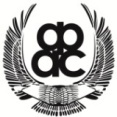 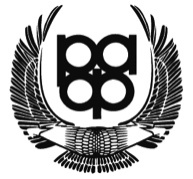 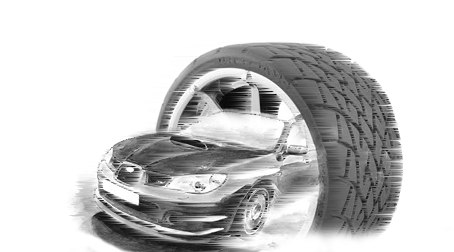 ПЕРСОНАЛЬНАЯ ИНФОРМАЦИЯПЕРСОНАЛЬНАЯ ИНФОРМАЦИЯПЕРСОНАЛЬНАЯ ИНФОРМАЦИЯПЕРСОНАЛЬНАЯ ИНФОРМАЦИЯПЕРСОНАЛЬНАЯ ИНФОРМАЦИЯПЕРСОНАЛЬНАЯ ИНФОРМАЦИЯПЕРСОНАЛЬНАЯ ИНФОРМАЦИЯПЕРСОНАЛЬНАЯ ИНФОРМАЦИЯПЕРСОНАЛЬНАЯ ИНФОРМАЦИЯПЕРСОНАЛЬНАЯ ИНФОРМАЦИЯПЕРСОНАЛЬНАЯ ИНФОРМАЦИЯПЕРСОНАЛЬНАЯ ИНФОРМАЦИЯПЕРСОНАЛЬНАЯ ИНФОРМАЦИЯПЕРСОНАЛЬНАЯ ИНФОРМАЦИЯПЕРСОНАЛЬНАЯ ИНФОРМАЦИЯПЕРСОНАЛЬНАЯ ИНФОРМАЦИЯПЕРСОНАЛЬНАЯ ИНФОРМАЦИЯФАМИЛИЯ, ИМЯФАМИЛИЯ, ИМЯФАМИЛИЯ, ИМЯДата рожденияДата рожденияДата рожденияПочтовый адресПочтовый адресПочтовый адресСтранаСтранаСтранаКонтактная информацияКонтактная информацияКонтактная информацияСлужебный телефонСлужебный телефонСлужебный телефонСлужебный телефонНомер автомобиляНомер автомобиляНомер автомобиляКонтактная информацияКонтактная информацияКонтактная информацияДомашний телефонДомашний телефонДомашний телефонДомашний телефонE-mailE-mailE-mailКонтактная информацияКонтактная информацияКонтактная информацияМобильный телефонМобильный телефонМобильный телефонМобильный телефонWWWWWWWWWСтрахованиеСтрахованиеСтрахованиеЕсть ли у Вас полис страхования от несчастных случаев, 
действующий во время соревнования?Есть ли у Вас полис страхования от несчастных случаев, 
действующий во время соревнования?Есть ли у Вас полис страхования от несчастных случаев, 
действующий во время соревнования?Есть ли у Вас полис страхования от несчастных случаев, 
действующий во время соревнования?Есть ли у Вас полис страхования от несчастных случаев, 
действующий во время соревнования?Есть ли у Вас полис страхования от несчастных случаев, 
действующий во время соревнования?Есть ли у Вас полис страхования от несчастных случаев, 
действующий во время соревнования?Есть ли у Вас полис страхования от несчастных случаев, 
действующий во время соревнования?Есть ли у Вас полис страхования от несчастных случаев, 
действующий во время соревнования?Есть ли у Вас полис страхования от несчастных случаев, 
действующий во время соревнования?Есть ли у Вас полис страхования от несчастных случаев, 
действующий во время соревнования?ДАДАНЕТСтрахованиеСтрахованиеСтрахованиеСтраховая компанияСтраховая компанияСтраховая компанияСтраховая компанияСтраховая суммаСтраховая суммаИНФОРМАЦИЯ ОБ ИЗДАНИИ (заполняются только необходимые столбцы)ИНФОРМАЦИЯ ОБ ИЗДАНИИ (заполняются только необходимые столбцы)ИНФОРМАЦИЯ ОБ ИЗДАНИИ (заполняются только необходимые столбцы)ИНФОРМАЦИЯ ОБ ИЗДАНИИ (заполняются только необходимые столбцы)ИНФОРМАЦИЯ ОБ ИЗДАНИИ (заполняются только необходимые столбцы)ИНФОРМАЦИЯ ОБ ИЗДАНИИ (заполняются только необходимые столбцы)ИНФОРМАЦИЯ ОБ ИЗДАНИИ (заполняются только необходимые столбцы)ИНФОРМАЦИЯ ОБ ИЗДАНИИ (заполняются только необходимые столбцы)ИНФОРМАЦИЯ ОБ ИЗДАНИИ (заполняются только необходимые столбцы)ИНФОРМАЦИЯ ОБ ИЗДАНИИ (заполняются только необходимые столбцы)ИНФОРМАЦИЯ ОБ ИЗДАНИИ (заполняются только необходимые столбцы)ИНФОРМАЦИЯ ОБ ИЗДАНИИ (заполняются только необходимые столбцы)ИНФОРМАЦИЯ ОБ ИЗДАНИИ (заполняются только необходимые столбцы)ИНФОРМАЦИЯ ОБ ИЗДАНИИ (заполняются только необходимые столбцы)ИНФОРМАЦИЯ ОБ ИЗДАНИИ (заполняются только необходимые столбцы)ИНФОРМАЦИЯ ОБ ИЗДАНИИ (заполняются только необходимые столбцы)Вид изданияВид изданияВид изданияВид изданияВид изданияПечатное СМИПечатное СМИПечатное СМИПечатное СМИЭлектронное СМИЭлектронное СМИЭлектронное СМИТВ ТВ ФотографПресс-служба клуба, команды, федерацииПресс-служба клуба, команды, федерацииВаша должностьВаша должностьВаша должностьВаша должностьВаша должностьНазвание структуры, издания 
(программы, канала, радиостанции)Название структуры, издания 
(программы, канала, радиостанции)Название структуры, издания 
(программы, канала, радиостанции)Название структуры, издания 
(программы, канала, радиостанции)Название структуры, издания 
(программы, канала, радиостанции)Контактная информация Контактная информация ТелефонТелефонТелефонКонтактная информация Контактная информация ФаксФаксФаксКонтактная информация Контактная информация E-mailE-mailE-mailКонтактная информация Контактная информация WWWWWWWWWРегион распространения (вещания)Регион распространения (вещания)Регион распространения (вещания)Регион распространения (вещания)Регион распространения (вещания)Периодичность (время) выходаПериодичность (время) выходаПериодичность (время) выходаПериодичность (время) выходаПериодичность (время) выходаТиражТиражТиражТиражТиражИНФОРМАЦИЯ О ПРОФЕССИОНАЛЬНОЙ ДЕЯТЕЛЬНОСТИ ИНФОРМАЦИЯ О ПРОФЕССИОНАЛЬНОЙ ДЕЯТЕЛЬНОСТИ ИНФОРМАЦИЯ О ПРОФЕССИОНАЛЬНОЙ ДЕЯТЕЛЬНОСТИ ИНФОРМАЦИЯ О ПРОФЕССИОНАЛЬНОЙ ДЕЯТЕЛЬНОСТИ ИНФОРМАЦИЯ О ПРОФЕССИОНАЛЬНОЙ ДЕЯТЕЛЬНОСТИ ИНФОРМАЦИЯ О ПРОФЕССИОНАЛЬНОЙ ДЕЯТЕЛЬНОСТИ ИНФОРМАЦИЯ О ПРОФЕССИОНАЛЬНОЙ ДЕЯТЕЛЬНОСТИ ИНФОРМАЦИЯ О ПРОФЕССИОНАЛЬНОЙ ДЕЯТЕЛЬНОСТИ ИНФОРМАЦИЯ О ПРОФЕССИОНАЛЬНОЙ ДЕЯТЕЛЬНОСТИ ИНФОРМАЦИЯ О ПРОФЕССИОНАЛЬНОЙ ДЕЯТЕЛЬНОСТИ ИНФОРМАЦИЯ О ПРОФЕССИОНАЛЬНОЙ ДЕЯТЕЛЬНОСТИ ИНФОРМАЦИЯ О ПРОФЕССИОНАЛЬНОЙ ДЕЯТЕЛЬНОСТИ ИНФОРМАЦИЯ О ПРОФЕССИОНАЛЬНОЙ ДЕЯТЕЛЬНОСТИ ИНФОРМАЦИЯ О ПРОФЕССИОНАЛЬНОЙ ДЕЯТЕЛЬНОСТИ ИНФОРМАЦИЯ О ПРОФЕССИОНАЛЬНОЙ ДЕЯТЕЛЬНОСТИ ИНФОРМАЦИЯ О ПРОФЕССИОНАЛЬНОЙ ДЕЯТЕЛЬНОСТИ Укажите три предыдущих этапа Чемпионата или Кубка России, 
где Вы были аккредитованы в 2012-2013, годахУкажите три предыдущих этапа Чемпионата или Кубка России, 
где Вы были аккредитованы в 2012-2013, годахУкажите три предыдущих этапа Чемпионата или Кубка России, 
где Вы были аккредитованы в 2012-2013, годахУкажите три предыдущих этапа Чемпионата или Кубка России, 
где Вы были аккредитованы в 2012-2013, годахУкажите три предыдущих этапа Чемпионата или Кубка России, 
где Вы были аккредитованы в 2012-2013, годахУкажите три предыдущих этапа Чемпионата или Кубка России, 
где Вы были аккредитованы в 2012-2013, годахУкажите три предыдущих этапа Чемпионата или Кубка России, 
где Вы были аккредитованы в 2012-2013, годахУкажите три предыдущих этапа Чемпионата или Кубка России, 
где Вы были аккредитованы в 2012-2013, годахУкажите три предыдущих этапа Чемпионата или Кубка России, 
где Вы были аккредитованы в 2012-2013, годахУкажите три предыдущих этапа Чемпионата или Кубка России, 
где Вы были аккредитованы в 2012-2013, годахУкажите три предыдущих этапа Чемпионата или Кубка России, 
где Вы были аккредитованы в 2012-2013, годахУкажите три предыдущих этапа Чемпионата или Кубка России, 
где Вы были аккредитованы в 2012-2013, годахУкажите три предыдущих этапа Чемпионата или Кубка России, 
где Вы были аккредитованы в 2012-2013, годахУкажите три предыдущих этапа Чемпионата или Кубка России, 
где Вы были аккредитованы в 2012-2013, годахУкажите три предыдущих этапа Чемпионата или Кубка России, 
где Вы были аккредитованы в 2012-2013, годахУкажите три предыдущих этапа Чемпионата или Кубка России, 
где Вы были аккредитованы в 2012-2013, годахУкажите три предыдущих этапа Чемпионата или Кубка России, 
где Вы были аккредитованы в 2012-2013, годахУкажите три предыдущих этапа Чемпионата или Кубка России, 
где Вы были аккредитованы в 2012-2013, годахУкажите три предыдущих этапа Чемпионата или Кубка России, 
где Вы были аккредитованы в 2012-2013, годахУкажите три предыдущих этапа Чемпионата или Кубка России, 
где Вы были аккредитованы в 2012-2013, годахУкажите три предыдущих этапа Чемпионата или Кубка России, 
где Вы были аккредитованы в 2012-2013, годахУкажите три предыдущих этапа Чемпионата или Кубка России, 
где Вы были аккредитованы в 2012-2013, годахУкажите три предыдущих этапа Чемпионата или Кубка России, 
где Вы были аккредитованы в 2012-2013, годахУкажите три предыдущих этапа Чемпионата или Кубка России, 
где Вы были аккредитованы в 2012-2013, годахУкажите три предыдущих этапа Чемпионата или Кубка России, 
где Вы были аккредитованы в 2012-2013, годахУкажите три предыдущих этапа Чемпионата или Кубка России, 
где Вы были аккредитованы в 2012-2013, годахУкажите три предыдущих этапа Чемпионата или Кубка России, 
где Вы были аккредитованы в 2012-2013, годахУкажите три предыдущих этапа Чемпионата или Кубка России, 
где Вы были аккредитованы в 2012-2013, годахУкажите три предыдущих этапа Чемпионата или Кубка России, 
где Вы были аккредитованы в 2012-2013, годахУкажите три предыдущих этапа Чемпионата или Кубка России, 
где Вы были аккредитованы в 2012-2013, годахЕсли Вы сотрудничаете также с другими СМИ, укажите здесь, с какими именноЕсли Вы сотрудничаете также с другими СМИ, укажите здесь, с какими именноЕсли Вы сотрудничаете также с другими СМИ, укажите здесь, с какими именноЕсли Вы сотрудничаете также с другими СМИ, укажите здесь, с какими именноЕсли Вы сотрудничаете также с другими СМИ, укажите здесь, с какими именноЕсли Вы сотрудничаете также с другими СМИ, укажите здесь, с какими именноДата заполнения заявкиДата заполнения заявкиДата заполнения заявкиДата заполнения заявкиПодписьПодписьПодписьПодписьПодпись